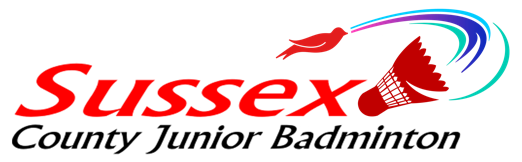 UNDER 12/14 ENTRY FORMName: …………………………...........................................................................Date of Birth: …………………….....................................................................Address: …………………………………………………...............................................………………………………………………………………................................................Telephone No.: ……………………..      School………………………........................Email:………………………………………………………………..(PLEASE PRINT CLEARLY!)(If you require us to try and find you a partner please enter partner required)ENTRY FEE - £7.50 PER PERSON PER EVENTCHEQUES PAYABLE TO: SUSSEX COUNTY JUNIOR BADMINTONENTRIES CLOSE ON – 21st September 2016PLEASE DETACH THIS PAGE AND SEND TO: Mr Mark Russ, Cockhaise Granary, Monteswood La, Lindfield, West Sussex, RH16 2QP   Tel: 07796 677661I have read the entry form, the conditions and the starting times,And I enclose the entry fee of £……………..Date: ……………............       Signature: …………………..............Please note a  new venue  Sussex Championships 2016Will be held at the University of Brighton, Falmer Sports Centre,Vilage Way, Falmer, BN1 9PHOn Saturday 24th SeptemberThere will be GIRLS SINGLES, BOYS SINGLES, GIRLS DOUBLES,And BOYS DOUBLES in UNDER 12 and UNDER 14 age groups.THIS TOURNAMENT IS OPEN TO ALL ELIGIBLE PLAYERSBOTH AGE GROUPS will be held on Saturday 24th SeptemberSTARTING TIMES for Under 12 and Under 14Boy’s Singles…....9.30 amGirls Singles.….. 11.00 amDoubles...... 1.00 pm. approx.CONDITIONS.1. Competitors must reside or attend school in Sussex and must not have represented any other County this season before the closing date.Under 12...Born 2006Under 14...Born 20042. May enter an event in either age group, i.e. U/12 singles U/14 doubles3. Entry fees must accompany the entry form.4. All events will be played in pools, followed by a knockout.5. Feather shuttles will be used.6. S. C.J.B. can accept no liability for injury or loss, however caused.7. Entries will not be acknowledged unless S.A.E. enclosed.8. Refreshments will be available.9. If unable to attend after entry, please inform Tournament Secretary.10. Entries together with fees should be sent to: Hon. Tournament Secretary: Mr Mark Russ, Cockhaise Granary, Monteswood La, Lindfield, West Sussex, RH16 2QP   Tel: 07796 677661If extra forms required, please download forms from https://www.facebook.com/sussexcountybadmintonPLEASE RETAIN THIS PAGE FOR REFERENCEEVENTAGEPARTNERS NAME£7.50Boys SinglesU/12Boys DoublesU/12Girls SinglesU/12Girls DoublesU/12Boys SinglesU/14Boys DoublesU/14Girls SinglesU/14Girls DoublesU/14